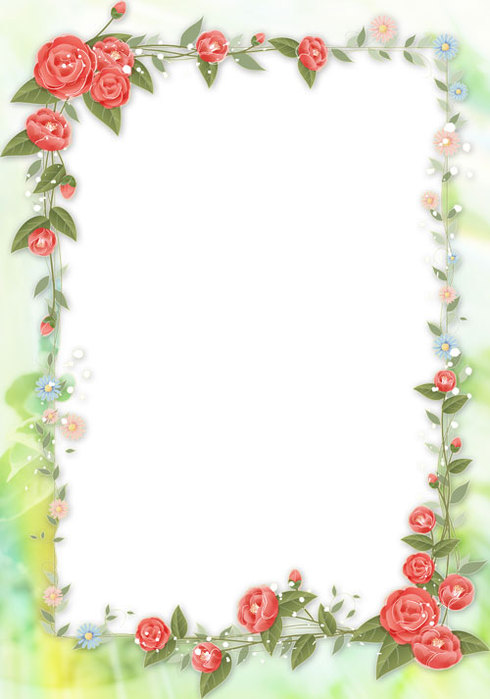 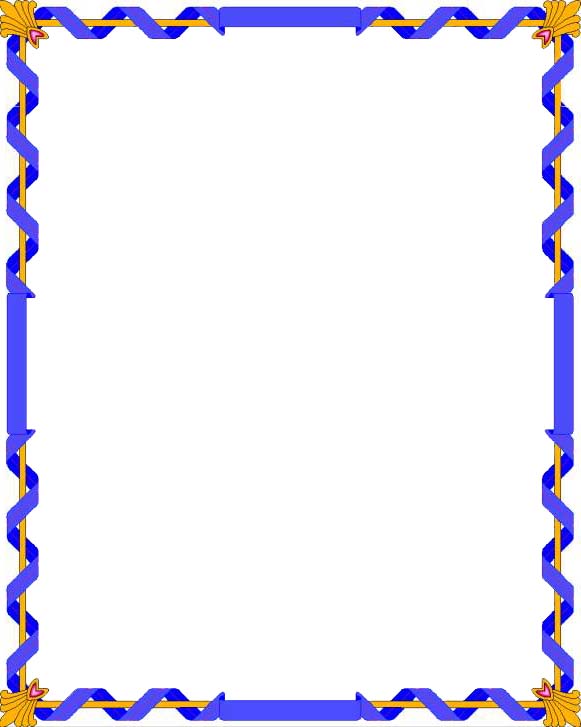 Уважаемая Елена Васильевна!От имени депутатов Думы Ханкайского муниципального района поздравляю Вас и весь коллектив с юбилеем Муниципального бюджетного дошкольного образовательного учреждения «Детский сад № 12»                 с. Новоселище Ханкайского муниципального района Приморского края. Как весной расцветают цветы, так пусть и ваши воспитанники растут, набираются опыта, учатся, расцветают и дарят вам множество поводов для искренней гордости за них. Детский сад – это страна детства, где всегда царят радость, детский смех и веселье. Пусть  в вашем детском саду смех и радость станут постоянными жителями, а детских слез и обид будет поменьше. Уверена, что ваша любовь к детям и педагогический талант  будут достойно оценены государством. И пусть сегодняшний юбилей доставит радость и взрослым, и детям. Желаю вашему детскому саду успехов, удач и благополучия еще на многие-многие года.Председатель Думы Ханкайскогомуниципального района                     Е.Н. Литовченко01 сентября 2017 года